Тема 2. Поняття і класифікація фінансового посередництва1. Сутність фінансових посередників та їх функції2. Суб'єкти банківської системи.3. Небанківські фінансово-кредитні інститути.4. Контрактні фінансові інститути.Ключові поняття: фінансові посередники, банківська система, небанківські фінансові інститути, контрактні інститути, лізинг, факторинг, кредитні спілки, ломбард, депозитарій, зберігачі, реєстратори, клірингСутність фінансових посередників та їх функціїУ табл. представлені посередники як професійні учасники фінансового ринку.КЛАСИФІКАЦІЯ ФІНАНСОВИХ ПОСЕРЕДНИКІВ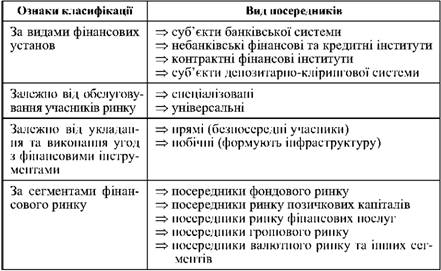 На фінансовому ринку посередництво в основному досліджується за видами фінансових установ - суб'єкти банківської системи, небанківські фінансові та кредитні інститути, контрактні фінансові інститути і суб'єкти депозитарно-клірингової системи (див. рис. 3.1).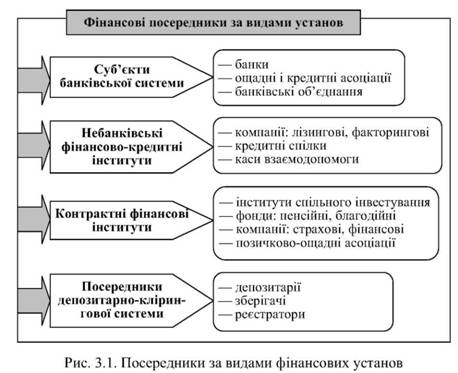 Ступінь розвитку фінансового ринку характеризується кількістю фінансових посередників і їх різноманітністю, а також асортиментом фінансових послуг, які вони надають. При обслуговуванні учасників ринку одні фінансові посередники надають лише окремий вид послуг, який і визначає в цілому їх роль на ринку, а інші - широкий спектр фінансових послуг.=> Залежно від обслуговування учасників ринку фінансових посередників поділяють на спеціалізованих і універсальних.Спеціалізовані - фінансові посередники, що займаються на ринку одним видом діяльності (страхові компанії, ІСІ, брокерські фірми, пенсійні фонди тощо). До універсальних відносять фінансових посередників, що надають своїм клієнтам широкий спектр фінансових послуг і діють на розвинених фінансових ринках. До цієї групи належать банки. => Залежно від укладання і виконання угод з фінансовими інструментами фінансових посередників поділяють на дві групи. Перша група - це безпосередні фінансові посередники: комерційні банки, торгівці цінними паперами, компанії з управління активами, інвестиційні фонди, довірчі товариства; друга - фінансові посередники, які забезпечують формування інфраструктури фінансового ринку, тобто його функціонування. Це депозитарії, фондові біржі, торгово-інформаційні системи, зберігачі, реєстратори та інші саморегулівні організації. Обидві групи фінансових посередників стосуються професійних учасників фінансового ринку, які здійснюють підприємницьку діяльність з перерозподілу фінансових активів та їх обслуговування щодо випуску та обігу, а також надання консультацій організаційного, технічного та іншого плану.=> За сегментами фінансового ринку розрізняють найбільшу кількість посередників, оскільки кожний сегмент ринку має свою посередницьку діяльність. Найбагатшим на посередників є ринок цінних паперів, на якому фінансових посередників поділяють на три групи:1. "Клієнти" ("користувачі") фондового ринку - це емітенти та інвестори. їх професійні інтереси часто перебувають поза межами ринку цінних паперів, який для них є одним з елементів сфери фінансових послуг. Емітенти звертаються до фондового ринку тоді, коли їм необхідно залучати довгострокові капітали для фінансування яких-небудь своїх програм, інвестори - для тимчасового вкладення наявних капіталів з метою їх збереження та збільшення.2. Професійні торгівці, фондові посередники (брокери, дилери) - це організації, а в деяких країнах і громадяни, для яких торгівля цінними паперами є основною професійною діяльністю; головне їхнє завдання полягає в задоволенні потреб емітентів та інвесторів у виході на фондовий ринок. Професійні торгівці пропонують клієнтам ринку широкий спектр фінансових послуг та фінансових інструментів.3. Організації, які спеціалізуються на наданні послуг усім учасникам фондового ринку. Всю сукупність цих організацій називають інфраструктурою фондового ринку. Це фондові біржі та інші організатори торгівлі, клірингові та розрахункові організації, депозитарії та реєстратори тощо.Посередники кожного сегмента фінансового ринку мають свої конкретні функції, виконання яких визначає значення посередництва на ринку.По-перше, посередники консолідують ризики і багато з них приймають на себе, насамперед ризик неповернення виданих позичок та виплати процентів у строк (дефолт).По-друге, забезпечують деномінацію заощаджень. Дрібні позички у посередника нагромаджуються поступово. Згодом на їх основі укладаються угоди з цінними паперами на більші суми. Чим на більшу суму укладено угоду, тим нижчими виявляються адміністративні, консультаційні, юридичні та інші подібні витрати. Посередник має кращий доступ і можливості придбати інформацію з широкого кола питань, які стосуються обігу цінних паперів.Крім основних функцій, фінансові посередники також займаються:=> наданням послуг, пов 'язаних з емісією фінансових активів та з їх обігом на вторинному ринку і одночасно забезпечують його стабільне функціонування;=> інвестуванням коштів у різні галузі економіки при емісії корпоративних цінних паперів та на кредитному ринку;=> залученням коштів для забезпечення потреб державного бюджету при емісії державних боргових зобов'язань та на ринку державного кредиту;=> отриманням прибутку за рахунок економії, що обумовлена зростанням масштабу операцій при аналізі кредитоспроможності потенційних кредиторів, розробці порядку надання позик і розрахунків за них;=> допомогою приватним особам, що мають заощадження, диверсифікувати їх (вкласти капітал у різні підприємства); система спеціалізованих фінансових посередників надає тим, хто має заощадження, більші вигоди, ніж просто одержувати відсотки;=> інвестуванням коштів юридичних і фізичних осіб у фінансові активи та вилучення їх з процесу інвестування на сегментованих ринках;=> наданням допомоги інвесторам на високорозвинених ефективних ринках у прийнятті зважених та оперативних рішень щодо інвестування коштів у фінансові активи та забезпечення реалізації цих рішень;=> забезпеченням ліквідності ринку під час здійснення не тільки оперативного інвестування, але й оперативного вилучення коштів інвесторами, тобто саме фінансові посередники дають інвесторам змогу в будь-який час вилучити кошти і в разі потреби знову інвестувати їх на більш вигідних умовах та інші.2. Суб'єкти банківської системи.Банківська система країни з ринковою економікою має таку структуру: І рівень - Центральний банк, II рівень - комерційні банки. Сьогодні комерційний банк може надати клієнту до 200 видів різноманітних банківських продуктів і послуг.Залежно від економічного змісту всі види діяльності комерційних банків поділяють на дві групи: пасивні операції - забезпечують формування ресурсів банку, необхідних йому, крім власного капіталу, для забезпечення нормальної діяльності й одержання запланованого доходу (залучення коштів на депозитні рахунки, недепозитне залучення коштів - випуск облігацій, векселів тощо) і активні операції - пов'язані з розміщенням банком власних та залучених коштів для одержання доходу і забезпечення своєї ліквідності (кредитні операції, вкладення у цінні папери, формування касових залишків та резервів тощо).Світова практика виробила два принципи побудови комерційних банків: принцип сегментування, коли банківська діяльність обмежена певним видом операцій чи сектором грошового ринку, і принцип універсальності, коли будь-які обмеження на діяльність банків на грошовому ринку знімаються.Сучасна банківська система України складається з Національного банку України (НБУ) та інших банків, що створені і діють на території України відповідно до положень Закону України "Про банки та банківську діяльність". НБУ здійснює регулювання та банківський нагляд відповідно до положень Конституції України, Закону України "Про Національний банк України", інших законодавчих актів і нормативно-правових актів НБУ.Національний банк має статутний капітал, що є державною власністю. До системи НБУ входять центральний апарат, філії (територіальні управління), розрахункові палати, Банкнотно-монетний двір, фабрика банкнотного паперу, Державна скарбниця України, Центральне сховище, спеціалізовані підприємства, банківські навчальні заклади й інші структурні одиниці і підрозділи, необхідні для забезпечення діяльності НБУ.Національний банк має право брати участь у формуванні капіталу і діяльності міжнародних організацій відповідно до міжнародних договорів, учасниками яких є Україна, а також відповідно до угод між ним та іноземними центральними банками.У банківській системі велику роль, як суб'єкти, відіграють комерційні, ощадні, кооперативні банки, ощадні та кредитні асоціації.Комерційні банки, які організовують у формі відкритих і закритих акціонерних товариств, а також товариств з обмеженою відповідальністю, можуть функціонувати як універсальні так, і спеціалізовані. За спеціалізацією банки можуть бути ощадними, інвестиційними, іпотечними, розрахунковими (кліринговими). Спеціалізовані банки - це фінансові установи, що діють на вузьких секторах грошового ринку і займаються вузьким колом банківських операцій, де потрібні особливі технічні прийоми та спеціальні знання. Тому ця діяльність для універсальних банків виявляється невигідною, вони залишають відповідні ніші на грошовому ринку для спеціалізованих банків. У світі найчастіше спеціалізовані банки виникають у таких секторах ринку, як споживчий кредит, у зовнішньоекономічній діяльності, у сфері інвестування капіталу, у житловому будівництві, обслуговуванні малого бізнесу тощо. Банк набуває статусу спеціалізованого банку у разі, якщо більше 50 % його активів є активами одного типу. Банк набуває статусу спеціалізованого ощадного банку у разі, якщо більше 50 % його пасивів є вкладами фізичних осіб. Державний банк - це банк, сто відсотків статутного капіталу якого належать державі.Ощадні банки, у світовій практиці є фінансовими інститутами, які залучають кошти інвесторів у вигляді депозитів та надають позики під заставу нерухомості. Основним видом діяльності таких інститутів є фінансування купівлі нерухомості. Позики ощадних інститутів переважно мають довгостроковий характер - від 10 до 30 років. При наданні позичок під фіксований процент мінливість процентних ставок на ринку призводить до нестабільності прибутків ощадних інститутів, а зростання процентних ставок на ринку - до значних збитків.Кооперативні банки - спеціальні кредитно-фінансові інститути, що утворюються товаровиробниками на приватних засадах для задоволення взаємних потреб у кредитах та інших банківських послугах. Кооперативні банки в усіх країнах у своїй більшості - це кредитні установи. В Україні кооперативні банки створюються за принципом територіальності і поділяються на місцеві та центральний кооперативні банки. Мінімальна кількість учасників місцевого (у межах області) кооперативного банку має бути не менше 50 осіб. Учасниками центрального кооперативного банку є місцеві кооперативні банки.Банківська корпорація - це юридична особа (банк), засновниками та акціонерами якої можуть бути виключно банки; створюється з метою концентрації капіталів банків - учасників корпорації, підвищення їх загальної ліквідності та платоспроможності, а також забезпечення координації та нагляду за їх діяльністю. Банківська корпорація виконує функції розрахункового центру для банків - членів корпорації і не веде безпосереднього обслуговування клієнтів (фізичних та юридичних осіб, крім банків та інших фінансових установ). Усі банки - члени корпорації - виконують свої розрахунки та платежі виключно через свої кореспондентські рахунки, відкриті в НБУ або безпосередньо у банківській корпорації.Банківська холдингова група - це банківське об'єднання, до складу якого входять виключно банки. Материнському банку банківської холдингової групи має належати не менше 50 % акціонерного (пайового) капіталу або голосів кожного з інших учасників групи, які є його дочірніми банками. Материнський банк банківської холдингової групи відповідає за зобов'язаннями своїх членів у межах свого внеску в капіталі кожного з них, якщо інше не передбачено законом або угодою між ними.Фінансова холдингова група - це банківське об'єднання, що складається з установ, які надають фінансові послуги, причому серед них має бути щонайменше один банк і материнська компанія є фінансовою установою.3. Небанківські фінансово-кредитні інститути.У країнах з розвиненими ринковими відносинами небанківські фінансово-кредитні інститути представлені лізинговими, факторинговими компаніями, кредитними спілками, касами взаємодопомоги. Як свідчить практика, сьогодні на фінансовому ринку їх роль зростає, що зумовлено зростанням доходів населення, активним розвитком ринку цінних паперів і наданням небанківськими кредитними інститутами спеціальних послуг, яких не можуть надавати банки.Основними формами діяльності небанківських кредитних інститутів на ринку є акумуляція заощаджень населення, надання кредитів через облігаційні позики корпораціям і державі, мобілізація капіталу через усі види акцій, надання іпотечних і споживчих кредитів, а також кредитної взаємодопомоги.Лізингові компанії - фінансово-кредитні формування, що досить поширені в західних країнах і поступово набирають свого розвитку в Україні. Законом України "Про лізинг" визначено, що лізинг - це підприємницька діяльність, яка спрямована на інвестування власних чи залучених фінансових коштів і полягає в наданні лізингодавцем у виключне користування на визначений строк лізингоодержувачу майна, що є власністю лізингодавця або набувається ним у власність за дорученням і погодженням з лізингоодержувачем у відповідного продавця майна, за умови сплати лізингоодержувачем періодичних лізингових платежів.У промислово-розвинених країнах лізингові операції отримали широкий розвиток в останні десятиріччя. На умовах лізингу в СІНА купується близько 45 % обладнання, що реалізується на внутрішньому ринку, в Японії - 33 %, в Німеччині - 18 %, в Австралії - 25 %, Англії, Швеції, Франції - 13-17%.Розрізняють два види лізингу:- фінансовий;- операційний.Операційний лізинг характеризується більш коротким, ніж життєвий цикл виробу, терміном контракту, що передбачає неповну амортизацію обладнання за час оренди, після чого воно повертається лізингодавцю і може бути знову здане в оренду (в Італії, наприклад, такий лізинг називають виробничим).Операційний лізинг - це договір лізингу, в результаті укладення якого лізингоодержувач на своє замовлення отримує у платне користування від лізингодавця об'єкт лізингу на строк, менший від строку, за який амортизується 90 % вартості об'єкта лізингу, визначеної в день укладення договору.Фінансовий лізинг - це найбільш типова і поширена форма лізингу, що характеризується середньо-і довгостроковим характером контрактів, амортизацією повної або більшої частини вартості обладнання; переважно це форма довгострокового кредитування купівлі, яка відрізняється від звичайної угоди купівлі-продажу моментом переходу права власності на об'єкт угоди до споживача. Фінансовий лізинг - це договір лізингу, в результаті укладення якого лізингооде-ржувач на своє замовлення отримує в платне користування від лізингодавця об'єкт лізингу на строк, не менший від строку, за який амортизується 60 % вартості об'єкта лізингу, визначеної в день укладення договору.Форми лізингу:Прямий лізинг - форма, при якій надається перевага, коли підприємству потрібне переоснащення технічного потенціалу. При такій угоді забезпечується 100 % фінансування придбання обладнання; лізинг у даному випадку - це форма матеріально-технічного забезпечення з одночасним кредитуванням та орендою.Лізинг, що повертається (зворотний лізинг) - це договір лізингу, який передбачає набуття лізингодавцем майна у власника і передачу цього майна йому у лізинг.Пайовий лізинг - це здійснення лізингу за участю суб'єктів лізингу на основі укладення багатостороннього договору та залучення одного або кількох кредиторів, які беруть участь у здійсненні лізингу, інвестуючи свої кошти. При цьому сума інвестованих кредиторами коштів не може становити більше 80 % вартості набутого для лізингу майна.Міжнародний лізинг - це договір лізингу, що здійснюється суб'єктами лізингу, які перебувають під юрисдикцією різних держав, або в разі якщо майно чи платежі перетинають державні кордони. При здійсненні операцій міжнародного лізингу сплачуються мито, податок на додану вартість та акцизний збір відповідно до законодавства України.Факторингові компаніїФакторинг - це різновидність торговельно-комісійної операції, пов'язаної з кредитуванням оборотних коштів, що полягає в інкасуванні дебіторської заборгованості покупця і є специфічною різновидністю короткострокового кредитування та посередницької діяльності.Головною метою факторингу є отримання коштів негайно або у термін, визначений угодою. Операція вважається факторингом у тому випадку, якщо вона задовольняє, як мінімум, дві із таких чотирьох вимог:1) наявність кредитування у формі попередньої оплати боргових вимог;2) ведення бухгалтерського обліку постачальника, перш за все, обліку реалізації;3) інкасування заборгованості постачальника;4) страхування постачальника від кредитного ризику.Разом з тим у ряді країн до факторингу відносять і облік рахунків-фактур, тобто операцію, що задовольняє лише першу вимогу. Ці операції проводять спеціальні фактор-фірми, які тісно пов'язані з банками або є їх спеціалізованими філіями і дочірніми компаніями.Іноді фірми не можуть забезпечити своєчасне погашення дебіторської заборгованості і надходження коштів через різке збільшення обсягів реалізації в кредит або надання кредитів покупцям на тривалий термін (наприклад, при експортних операціях). У таких випадках фірми звертаються за допомогою до факторингових компаній, які спеціалізуються на торгівлі боргами, зокрема, управляють боргами, викуповують їх, а також надають кредити під дебіторську заборгованість.Плата за факторингові послуги складається з плати за управління дебіторською заборгованістю, плати за кредитні операції та комісійної винагороди за обслуговування. Плата за управління дебіторською заборгованістю становить 0,1-1 % річного обороту клієнта. Розмір процента за кредит установлюється на рівні ринкової процентної ставки за короткостроковими кредитами, збільшеної на 2-4 % для компенсації ризику неповернення. Комісійна винагорода становить 0,5-3 % від суми заборгованості (куплених розрахункових документів).Перевага факторингу для клієнта полягає в зменшенні кредитного платіжного ризику, своєчасній інкасації дебіторської заборгованості, прискоренні оборотності оборотного капіталу, можливості планувати платіжний оборот та покращенні кредитоспроможності підприємства.Кредитні спілкиГосподарська діяльність кредитних спілок базується не на підприємницькій (прибутковій) діяльності, а на кооперативній (неприбутковій). Найбільш важливі принципи цієї діяльності, які визначають головні відмінності між кооперативними та підприємницькими формами господарювання і які були виділені на основі аналізу зарубіжного досвіду та українського кооперативного законодавства [44], наведено в таблиці 3.5.Таблиця 3.5ОСНОВНІ ПРИНЦИПИ ДІЯЛЬНОСТІ КООПЕРАТИВНИХ ОРГАНІЗАЦІЙКаси взаємодопомогиУ зарубіжних країнах широкого розвитку набули такі громадські кредитні установи, як каси взаємодопомоги, які об'єднують на добровільних засадах громадян для надання взаємної матеріальної допомоги. Вони створюються при профспілкових організаціях для працівників - членів профспілки, у відділах соціального забезпечення місцевих органів влади - для пенсіонерів. Управління касою взаємної допомоги здійснюється загальними зборами її членів і обраним на ньому управлінням. Члени каси сплачують вступні та щомісячні членські внески у встановлених розмірах. Кошти каси формуються за рахунок вступних і членських внесків, пені за несвоєчасне повернення довгострокових позик, дотацій профспілкових органів та інших грошових надходжень. Кошти використовуються для надання позичок, як довгострокових - до 10 місяців, так і короткострокових - до чергового одержання заробітної плати. Позички надаються без стягнення процентів, але при їх несвоєчасному поверненні стягується пеня в розмірі 1 % від суми залишку боргу за кожний прострочений місяць.4. Контрактні фінансові інститути.Важливим посередником на фінансовому ринку виступають контрактні фінансові інститути, які включають інститути спільного інвестування (ІСІ), пенсійні фонди, страхові компанії, ломбарди, фінансові компанії, позичково-ощадні асоціації, благодійні фонди.Інститути спільного інвестування (ІСІ) - це організаційно-правова форма діяльності, пов'язана з об'єднанням (залученням) грошових коштів інвесторів з метою отримання прибутку від вкладення їх у цінні папери інших емітентів, корпоративні права та нерухомість.Закон України "Про інститути спільного інвестування (пайові та корпоративні фонди)" започаткував утворення абсолютно нових для економіки України інститутів фінансового ринку. Інститути спільного інвестування залежно від порядку здійснення їх діяльності можуть бути різних видів. На рис. 2.3 наведена класифікація ІСІ за основними критеріями.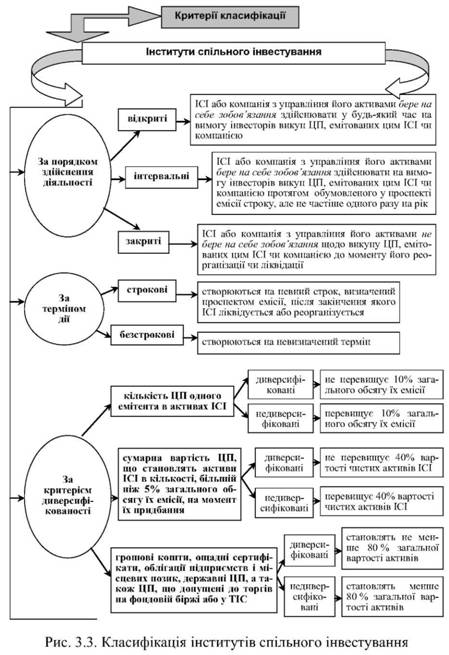 Венчурні фонди - це спеціалізовані фінансові інститути, створені для роботи в зоні найбільшого ризику, внаслідок чого їх інвестиції є найдорожчими, про що не можна сказати про спільне інвестування, яке ніколи не було орієнтоване на високий дохід і значний ризик. Венчурне фінансування направлене на зростання конкретного бізнесу шляхом надання певних коштів в обмін на пакет акцій компанії. Метою венчурного капіталу є одержання високого доходу від інвестицій, незважаючи на ризики. Зростання капіталу в 10 разів за 5-7 років - нормально очікуваний результат європейського чи американського венчурного фонду. За західними стандартами, венчурне інвестування (або інвестування ризикового капіталу) є різновидом прямих інвестицій, а венчурні фонди, що є джерелом для венчурного капіталу, у класичному розумінні фінансуються з пенсійних і страхових фондів. Пайовий інвестиційний фонд - це активи, що належать інвесторам на праві спільної часткової власності, перебувають в управлінні компанії з управління активами та обліковуються останньою окремо від результатів її господарської діяльності. (Компанія з управління активами - це господарське товариство, яке здійснює професійну діяльність з управління активами ІСІ на підставі ліцензії, що видається ДКЦПФР).Корпоративний інвестиційний фонд - це ІСІ, який створюється у формі відкритого акціонерного товариства і провадить виключно діяльність зі спільного інвестування.Корпоративний інвестиційний фонд створюється відповідно до законодавства з питань діяльності акціонерних товариств. Корпоративний інвестиційний фонд не може бути заснований юридичними особами, у статутному фонді (капіталі) яких частка держави або органів місцевої влади перевищує 25 відсотків. Початковий статутний фонд (капітал) корпоративного інвестиційного фонду формується за рахунок грошових коштів, державних цінних паперів, цінних паперів інших емітентів, що допущені до торгів на фондовій біржі або в торговельно-інформаційній системі, та об'єктів нерухомості, необхідних для забезпечення статутної діяльності.Пенсійні фонди - це самостійна фінансово-банківська система, що не входить до складу державного бюджету України, формується за рахунок коштів, що відраховуються підприємствами та організаціями на заходи соціального страхування, страхових внесків громадян, а також коштів державного бюджету України.Недержавні пенсійні фонди (НПФ) уособлюють ринок ануїтетів. Світова практика пенсійного забезпечення громадян показує, що обов'язкове пенсійне забезпечення, яке здійснюється за рахунок держави, гарантує лише мінімальний прожитковий рівень. Більш високий прожитковий рівень забезпечується додатковим пенсійним забезпеченням.Страхові компаніїСтрахові компанії відіграють надзвичайно велику роль на фінансовому ринку, забезпечуючи інвесторам страховий захист від різного роду ризиків (підприємницьких, кредитних, фінансових), в акумулюванні вільних коштів. Угоди страхування, що з ними укладаються, є основою для фінансового забезпечення інвестиційних проектів, проведенні активної інвестиційної політики.В Україні основними страховими посередниками є страхові агенти, страхові і перестрахові брокери.Страховими агентами є громадяни або юридичні особи, які діють від імені та за дорученням страховика і виконують частину його страхової діяльності, а саме - укладають договори страхування, одержують страхові премії, виконують роботи, пов'язані зі здійсненням страхових виплат і страхових відшкодувань. Страхові агенти є представниками страховика і діють у його інтересах за винагороду на підставі договору доручення із страховиком.Страхові брокери - юридичні особи або громадяни, які зареєстровані в установленому порядку як суб'єкти підприємницької діяльності та здійснюють за винагороду посередницьку діяльність у страхуванні від свого імені на підставі брокерської угоди з особою, яка має потребу у страхуванні як страхувальник. Перестрахові брокери - юридичні особи, які здійснюють за винагороду посередницьку діяльність у перестрахуванні від свого імені на підставі брокерської угоди із страховиком, який має потребу у перестрахуванні як перестрахувальник. Порядок реєстрації страхових і перестрахових брокерів визначає Комісія.Ломбарди - це фінансова установа, виключним видом діяльності якої є надання на власний ризик фінансових кредитів фізичним особам за рахунок власних або залучених коштів, під заставу майна на визначений строк і під процент та надання супутніх послуг. Фінансовий кредит ломбарду - це надання ломбардом коштів у позику, забезпечених заставою, на визначений строк і під процент. Ломбард повинен бути внесений до Державного реєстру фінансових установ, у разі необхідності, мати ліцензію на здійснення своєї діяльності.Ломбард здійснює свою діяльність на основі господарського розрахунку, має статутний фонд, у встановленому порядку користується позичками комерційних банків і є юридичною особою.Фінансові компанії - це кредитно-фінансові установи, які спеціалізуються на кредитуванні окремих галузей або наданні певних видів кредитів (споживчого, інвестиційного та ін.), проведенні фінансових операцій. Ресурси фінансових компаній формуються за рахунок строкових депозитів (як правило, 3-6-місячних). Вони акумулюють грошові кошти промислових та торговельних фірм, деяких фінансових установ і менше - населення. Фінансові компанії сплачують своїм вкладникам вищі проценти, ніж комерційні банки.Фінансові компанії з кредитування продажу на виплату споживчих товарів тривалого користування надають позички не безпосередньо споживачам, а купують їх зобов'язання у роздрібних торгівців та дилерів зі знижкою (7-10 %). Розвиток фінансових компаній можливий при широкій насиченості споживчого ринку товарами та послугами, а також активній конкуренції між ними. Фінансові компанії є важливим інструментом просування товарів тривалого користування на ринки для великих промислових корпорацій, особливо в умовах низького попиту та погіршення економічної кон'юнктури.Позичково-ощадні асоціації - це кредитні товариства, створені для фінансування житлового будівництва. Основою їх діяльності є надання іпотечних кредитів під житлове будівництво в містах і сільській місцевості (90 % активів), а також вклади в державні цінні папери.В останні роки позичково-ощадні асоціації стають серйозними конкурентами комерційних і ощадних банків у боротьбі за залучення заощаджень населення. Це досягається високими відсотками, а також прагненням населення за допомогою цих закладів вирішити житлову проблему. Позичково-ощадні асоціації домінують на фінансовому ринку у західних державах, у яких до іпотечного кредиту для житлового будівництва звертаються середні верстви населення.Благодійні організаціїРозвиток благодійних фондів, як свідчить світова практика, пов'язаний з рядом причин: благодійність стала частиною підприємництва; власники великих особистих капіталів створюють благодійні фонди, щоб уникнути великих податків при передачі нащадку чи даруванні і третя причина - створення фондів дозволяє великим власникам капіталів приховувати свої капітали від обкладання прибутковим податком та податком на спадок.Благодійництво (благодійна діяльність) здійснюються у таких основних напрямах:o сприяння практичному здійсненню програм, що спрямовані на поліпшення соціально-економічного становища;o сприяння соціальній реабілітації малозабезпечених, безробітних, інвалідів, інших осіб, які потребують піклування;o надання допомоги громадянам, які постраждали внаслідок стихійного лиха, катастроф, у результаті соціальних конфліктів, нещасних випадків, а також жертвам репресій, біженцям;o сприяння розвитку науки та освіти, надання допомоги вчителям, вченим, студентам, учням, талановитій творчій молоді;o сприяння розвитку культури, в тому числі реалізації програм національно-культурного розвитку;o сприяння охороні і збереженню культурної спадщини, історико-культурного середовища, пам'яток історії та культури, місць поховання;o сприяння розвитку охорони здоров'я, масової фізичної культури, спорту і туризму, захисту материнства та дитинства, надання допомоги багатодітним та малозабезпеченим сім'ям;o надання допомоги у розвитку видавничої справи, засобів масової інформації, інформаційної інфраструктури та ін.Благодійна організація зобов'язана забезпечити виконання статутних завдань, вільний доступ до своїх звітів, документів про господарську та фінансову діяльність. Засновники та працівники організації не мають права отримувати матеріальних переваг і додаткових коштів у зв'язку зі своїм становищем в цій організації.Контрольні питання1. Яку роль та які функції на фінансовому ринку виконують фінансові посередники?2. Назвіть основні фінансові інститути, які виконують функції фінансових посередників на всіх сегментах фінансового ринку.3. На які групи поділяють фінансових посередників залежно від обслуговування учасників ринку та від укладання і виконання угод з фінансовими інструментами?4. Які принципи побудови комерційних банків існують у світовій практиці?5. Які банки існують в українській фінансово-банківській системі?6. Які банківські об'єднання мають право в Україні створювати банки і яка різниця між цими об'єднаннями?7. Які ви знаєте небанківські фінансово-кредитні інститути і які причини зумовили зростання їх ролі на фінансовому ринку?8. Основні форми діяльності небанківських кредитних інститутів на фінансовому ринку.9. Назвіть проблеми, що пов'язані з розвитком факторингових послуг в Україні та пропозиції щодо їх вирішення.10. Назвіть фінансові контрактні інститути, що діють на фінансовому ринку України.11. Чим відрізняється корпоративний інвестиційний фонд від пайового?12. Якими суб'єктами в Україні представлена накопичувальна система недержавного пенсійного забезпечення?13. Охарактеризувати учасників Національної депозитарної системи.14. Основні види депозитарної діяльності.15. Сфера діяльності Національної депозитарної системи.